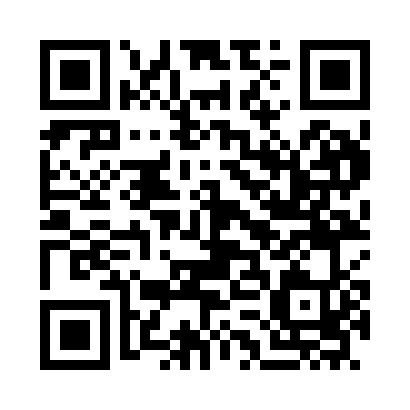 Prayer times for Grombalia, TunisiaMon 1 Apr 2024 - Tue 30 Apr 2024High Latitude Method: Angle Based RulePrayer Calculation Method: Tunisian Ministry of Religious Affairs Asar Calculation Method: ShafiPrayer times provided by https://www.salahtimes.comDateDayFajrSunriseDhuhrAsrMaghribIsha1Mon4:366:0412:223:566:418:092Tue4:346:0212:213:566:418:103Wed4:326:0112:213:566:428:114Thu4:315:5912:213:576:438:125Fri4:295:5812:213:576:448:136Sat4:275:5612:203:576:458:147Sun4:265:5512:203:576:468:158Mon4:245:5312:203:586:478:169Tue4:225:5212:193:586:478:1710Wed4:215:5112:193:586:488:1811Thu4:195:4912:193:586:498:2012Fri4:175:4812:193:586:508:2113Sat4:165:4712:183:596:518:2214Sun4:145:4512:183:596:528:2315Mon4:135:4412:183:596:538:2416Tue4:115:4212:183:596:538:2517Wed4:095:4112:173:596:548:2618Thu4:085:4012:173:596:558:2819Fri4:065:3912:174:006:568:2920Sat4:045:3712:174:006:578:3021Sun4:035:3612:174:006:588:3122Mon4:015:3512:164:006:598:3223Tue4:005:3312:164:007:008:3424Wed3:585:3212:164:007:008:3525Thu3:575:3112:164:007:018:3626Fri3:555:3012:164:017:028:3727Sat3:535:2912:164:017:038:3828Sun3:525:2712:154:017:048:4029Mon3:505:2612:154:017:058:4130Tue3:495:2512:154:017:068:42